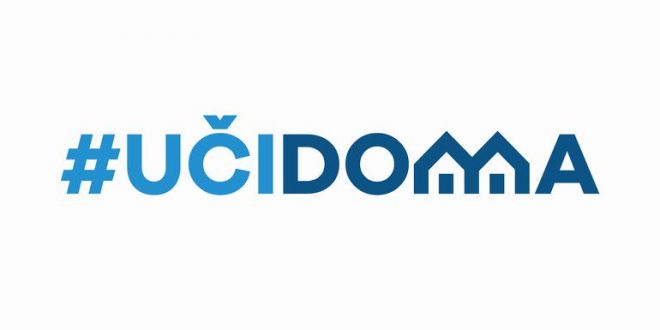 SEDMIČNI PLAN RADA PO PREDMETIMA ZA PERIOD 04.05.2020. – 08.05.2020.RAZRED I PREDMET: VII razred – italijanski jezik NASTAVNIK: Miroslav BulatovicRAZRED I PREDMET: VII razred – italijanski jezik NASTAVNIK: Miroslav BulatovicRAZRED I PREDMET: VII razred – italijanski jezik NASTAVNIK: Miroslav BulatovicRAZRED I PREDMET: VII razred – italijanski jezik NASTAVNIK: Miroslav BulatovicRAZRED I PREDMET: VII razred – italijanski jezik NASTAVNIK: Miroslav BulatovicDANISHODIAKTIVNOSTISADRŽAJ/POJMOVINAČIN KOMUNIKACIJEPONEDELJAK04.05.2020.UTORAK05.05.2020.SRIJEDA06.05.2020.ČETVRTAK07.05.2020.PETAK08.05.2020.Koristi prikladne morfosintaksičke struktureČita tekst, prepisuje nepoznate riječi i odgovara na pitanjaPresente, passato prossimoViber grupa, e-platformaPOVRATNA INFORMACIJA U TOKU SEDMICE